ПОЈАШЊЕЊЕ КОНКУРСНЕ ДОКУМЕНТАЦИЈЕза јавну набавку услугe бањског и климатског лечења и опоравак корисника у области борачко инвалидске заштите, по партиjама -  ЈН 4/2018             У отвореном поступку јавне набавке услуге бањског и климатског лечења и опоравак корисника у области борачко инвалидске заштите, по партиjама -  ЈН 4/2018, Министарству за рад, запошљавање, борачка и социјална питања, поднет је захтев за појашњење Конкурсне документације, за партију 2 – Бањско лечење болести локомоторног апарата.	У складу са одредбама чл. 63. ст. 3. и 4. Закона о јавним набавкама („Службени гласник РС“, бр.124/12, 14/2015 и 68/2015), Министарство за рад, запошљавање, борачка и социјална питања на постављена питања, доставља следеће одговоре:Питање 1: Да ли понуђач може за кадровски капацитет који се тражи за партију 2) уместо траженог доктора специјалисте неуролога, доставити доказ за доктора специјалисту неуропсихијатрије, који је завршио специјализацију 27.02.1995. године, обзиром да је по тадашњим важећим прописима постојала само специјализација неуропсихијатрије, јер доктор специјалиста неуропсихијатрије покрива све области рада  доктора специјалисте неуролога?Одговор 1: Правилником о специјализацији здравствених радника и здравствених сарадника („Сл. гласник  СРС“ бр. 46/81) као његов саставни део прописан је и Програм специјализације здравствених радника и здравствених сарадника са високом стручном спремом који, поред осталог, у:поглављу 13 – Неуропсихијатрија, одређује трајање специјалистичког стажа за области:Неурологија  - 12 месеци;Психијатрија - 12 месеци;поглављу 14 – Психијатрија, одређује трајање специјалистичког стажа  за области:Психијатрија -12 месеци;Неурологија  -  6 месеципоглављу 15 – Неурологија, одређује трајање специјалистичког стажа  за области:Неурологија -  12 месеци;Психијатрија -   4 месеца;Правилником о изменама и допунама правилника о специјализацији здравствених радника и здравствених сарадника („Сл. гласник  СРС“ бр. 50/84) извршене су измене и у погледу трајања специјалистичког стажа тако да, поред осталог, у:поглављу 13 – Неуропсихијатрија, одређује трајање специјалистичког стажа за области:Неурологија  - 11 месеци;Психијатрија - 11 месеци;поглављу 14 – Психијатрија, одређује трајање специјалистичког стажа  за области:Психијатрија -16 месеци;Неурологија  -  6 месеци;поглављу 15 – Неурологија, одређује трајање специјалистичког стажа  за области:Неурологија -  15 месеци;Психијатрија -   5 месеци;Наведени Правилник (са изменема и допунама из 1984. године), био је на снази до доношења Правилника о специјализацијама и ужим специјализацијама здравствених радника и здравствених сарадника („Сл. гласник РС”, бр. 111/93 од 23.12.1993. године) којим је у члану 2. став 1. прописано да се доктори медицине могу специјализовати у следећим гранама медицине, односно областима здравствене заштите:тачка 5) неурологија;тачка 6) психијатрија;и где се више не предвиђа специјализација у грани неуропсихијатрија.Из свих наведених подзаконских прописа који регулишу специјализације доктора медицине, недвосмислено произилази да се уместо траженог доказа за доктора специјалисту неуролога, може доставити доказ за доктора специјалисту неуропсихијатрије.Питање 2: Да ли понуђач може доставити потврду о броју дана блокаде коју издаје НБС, обзиром да НБС више не издаје потврду о броју дана ликвидности?Одговор 2:Понуђач као доказ о испуњености Финансијског капацитета може доставити  изјаву коју издаје Народна Банка Србије (НБС), Одељење за принудну наплату, Одсек за пријем основа и налога принудне наплате у Крагујевцу, и то Потврду о броју дана блокаде.Питање 3: Да ли понуђач као доказ да располаже пословним простором поред доказа које сте навели у конкурсној документацији, може доставити фотокопију Поседовног листа којим доказује да је корисник пословног простора у РС?Одговор 3:На страни 10. Конкурсне документације је под назнаком Испуњеност додатних услова – тачка 3) Технички капацитет, као доказ захтева: „Фотокопија купопродајног уговора, фотокопија уговора о закупу (уколико је у својству закупца), уговора о пословно техничкој сарадњи (уколико је у својству корисника) и одговарајући доказ из кога се може утврдити да објекат располаже …. “.У наведеном тексту су само упућујуће наведени докази за случај када понуђач није носилац стварног права на предметном објекту: када има својство закупца, када је корисник по основу пословно техничке сарадње или када располаже доказом који води стицању стварног права (купопродајни уговор), док доказ о стварном праву на објекту није посебно навођен обзиром да се подразумева. Као доказ о стварном праву које понуђач има на објекту (својина, сусвојина, заједничка својина,  право коришћења и друга стварна права на непокретностима прописана законом), је у складу са Законом о државном премеру и катастру ("Сл. гласник РС", бр. 72/2009, 18/2010, 65/2013, 15/2015 - одлука УС, 96/2015, 47/2017 - аутентично тумачење и 113/2017 - др. закон) предвиђен Лист непокретности (у прописаном облику и садржају за  непокретност и за  имаоца права), и исти се прибавља од територијално надлежне Службе за катастар непокретности Републичког геодетског завода.Из наведеног произилази да Поседовни лист не може бити доказ о стварном праву на објекту, обзиром да систем катастра земљишта (из кога се издавао наведени документ) више није званична државна евиденција о непокретностима (као ни Земљишна књига), већ је то Катастар непокретности из кога се (као јавне књиге) издају законом прописани изводи, у конкретном случају Лист непокретности.ЗА КОМИСИЈУ ЗА ЈАВНУ   НАБАВКУМилица ЂурићБогољуб Станковић+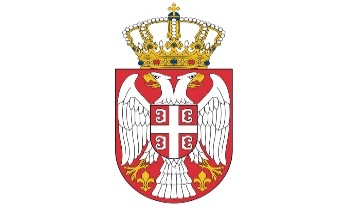 Република СрбијаМИНИСТАРСТВО ЗА РАД,ЗАПОШЉАВАЊЕ, БОРАЧКА  ИСОЦИЈАЛНА ПИТАЊАБрој: 404-02-16/6-1/2018-22Датум: 15. март 2018. годинеНемањина 22-26Б е о г р а д